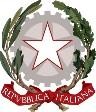 Ordine Nazionale dei Biologi Delegazione Regionale della SiciliaTEL. 091277101900135 Palermo - Via Principe di Belmonte 1H  sicilia@onb.it      sicilia@peconb.ithttp://sicilia.ordinebiologi.it  Palermo, 02/08/2021	Prot. DELREGSIC Al Presidente Regione Sicilia On. Nello Musumecipresidente@certmail.regione.sicilia.itAll’Assessore alla Salute Regione Sicilia Avv. Ruggero Razzaassessorato.salute@certmail.regione.sicilia.itAl Direttore Dipartimento Pianificazione Strategica - DASOEDott. Ing. Mario La Roccaassessorato.salute@certmail.regione.sicilia.itOggetto: Coinvolgimento Biologi nelle attività di somministrazione vaccinale, ai sensi della Legge 21 Maggio 2021 n.69 e dell’Accordo Stato-Regioni n.4049 del 16/04/2021 La campagna vaccinale è certamente la strada maestra per arginare la diffusione del Sars-CoV-2 e consentire una  rinnovata ripresa economica, ma la condizione imprescindibile è un azione sanitaria imponente che preveda il coinvolgimento di tutte le figure sanitarie abilitate alla somministrazione del siero, tra cui i Biologi.La Legge 21 maggio 2021, n. 69 recante la conversione in legge, con modificazioni, del decreto-legge 22 marzo 2021, n. 41 prevede la possibilità per le Regioni di procedere al coinvolgimento dei Biologi per le attività di somministrazione, inoculazione dei vaccini e propedeutiche, promuovendo l’inserimento del Biologo nell’equipe vaccinale, previo superamento del corso propedeutico predisposto dall’Istituto Superiore di Sanità sulla piattaforma FAD Eduiss.Tenuto conto che la pressoché totalità dei Biologi siciliani interessati, abbiano difatti completato e superato con profitto il corso  suddetto,  ottemperando a quanto previsto dall’art.1 comma 465 della Legge 178/2020, chiedo che i Biologi in possesso di tale abilitazione siano reclutati per le attività di somministrazione vaccinale su tutto il territorio regionale, alle condizioni previste dall’accordo in sede di Conferenza Stato Regioni  n. 4049 del 16/04/202, sottoscritto da tutte le Regioni, anche  integrandolo ove necessario con uno specifico protocollo d’intesa come già fatto con altri professionisti sanitari.Cordiali Saluti,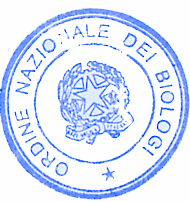                                                                                                                             Dott. Pietro Miraglia                                                                                               Vice Presidente ONB e Delegato Regionale Sicilia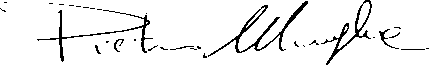 